Beantworte die Fragen zum Text. (Metne göre soruları cevapla) (5x2=10)Hallo, ich bin Ali. Ich bin achtzehn Jahre alt und bin Schüler. Ich wohne in Bitlis.Ich spiele Fußball. Ich mag Klavier spielen. Ich spreche Deutsch und Türkisch. Wie heißt er? ………………………………………………………………………………………………………………………………………………………Wo wohnt er?……………………………………………………………………………………………………………………………………………………..Was spielt er?……………………………………………………………………………………………………………………………………………………..Was mag er?……………………………………………………………………………………………………………………………………………………..Wie alt ist er?………………………………………………………………………………………………………………………………………………………Schreibe die Zahlen. (Sayıları yaz) (10x1=10)17 = …………………………………………………….                             5 = ……………………………………………………………….  8 = …………………………………………………….                           11 = ……………………………………………………………….  3 = …………………………………………………….                           19 = ……………………………………………………………….12 = …………………………………………………….                             1 = ……………………………………………………………….  6 = …………………………………………………….                           20 = ……………………………………………………………….   Stelle Fragen und beantworte sie. (Soruyu sor ve soruları cevapla) (5x3=15) …………. ist im Klassenzimmer?……………………………………………………………………………………………………  . …………. ist im Klassenzimmer? …………………………………………………………………………………………………..   .………… ist im Mäppchen?…………………………………………………………………………………………………...  .………… ist im Rucksack?……………………………………………………………………………………………………  .………… ist im Rucksack?……………………………………………………………………………………………………  . Stelle dich vor, konjugiere die Verben. (Kendini tanıt, fiilleri çekimle). (5x3=15)Stelle Fragen und beantworte sie. (Soru sor ve cevapla) (5x4=20)Ist das ………..  Heft?  Ja, ……………………………………….……………………………….. Heft.Ist das ……….. Tafel?  Ja, ………………………………………………………………………... Tafel.Ist das ……….. Schere? Nein, ………………………………………...………………………… Schere. Ist das ……….. Bleistift? Ja, ………………………………………………………………………. Bleistift. Ist das ………. Stuhl? Nein, ………………………………………………………………………. Stuhl. Setze die Wörter ein. (Boşlukları doldur)  (10x2=20)A: ………………….. Abend!B:…………………… Abend!              A: Ich bin Seda.                   Wer …………………. Du?              B: Ich ………………… Susanne.               A: Woher ………………………. du Susanne?              B: Ich ……………………….. aus Deutschland.                   Woher kommst du Seda?              A: Ich …………………………………………….……………………….................... .              B: Was ………………….. du Seda?              A: Ich ………………...  Pizza und Cola, und du?               B: Ich …………………… Kebap.                   Übersetze die Wörter (Kelimeleri tercüme et) (5x2=10)Der Ordner = …………………………………………………………………….Das Wörterbuch = ……………………………………………………………Donnerstag = ………………………………………………………………….Sonntag = ……………………………………………………………………….Du = ………………………………………………………………………………                                                                                                                                …………………..                                                                                                                                            Deutschlehrerin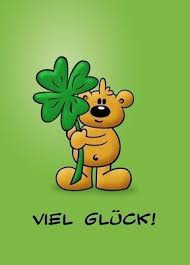 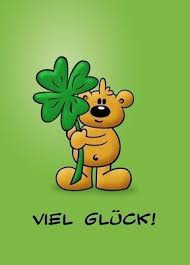              Ich heiß…. ………………………………………………………..             Ich komm…..………………………………………………………..             Ich wohn…….………………………………………………………..             Ich spiel…….……….……………………………………………….             Ich ma……..………………………………………………………..